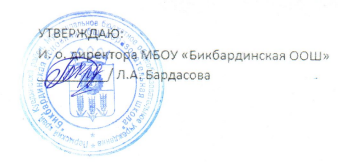 Ежедневное меню 5-9 классы «04» декабря 2023г.Прием пищиРаздел№ рец.Наименование блюдаВыходЦенаКалорийностьБелкиЖирыуглеводыЗавтракГор. блюдо186Каша гречневая молочная с маслом18522,102188,54,633Гор. напиток494Чай с сахаром ,лимоном2008,80610015Хлеб109Хлеб ржаной403,30703013Хлеб110Хлеб пшеничный403,30723014ОбедГарнир 291Макаронные изделия отварные15024,2319887272 блюдо372Голубцы ленивые10031,70125984Гор. напиток494Чай с сахаром ,лимоном2008,80610015Хлеб109Хлеб ржаной403,30703013Хлеб110Хлеб пшеничный403,30723014